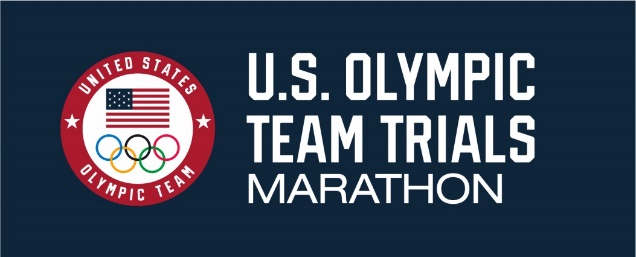 US Olympic Team Trials Crew Chief Information PacketDate: 		Saturday, February 29, 2020Start time:	12:03 PM EST – Men	12:13 PM EST – WomenOfficial website:	atlanta2020trials.comQualification standards:					A Standard	B Standard	Men 		2:15:00		2:19:00 				 	1:04:00 (Half Marathon) 	Women		2:37:00		2:45:00 					1:13:00 (Half Marathon)Field size:	MEN: final expected field size is around 250+	WOMEN: final expected field size is around 400+*The last day to qualify for the 2020 US Olympic Team Trials is January 19, 2020Course info:The 26.2 mile (42km) distance consists of three loops, starting and finishing in Centennial Olympic Park.Hydration Station info:2 personal hydration stations, each with a neutral fluids area, 3 laps3 general hydration stations with water, Powerade, gels, and sponges (GH1 for 3 laps, GH2 for 2 laps, and GH3 for final lap and NO gels)Crew chief expectations for US Olympic Team Trials - MarathonTrue ownership of your area – Walk it/run it/bike it/drive it – and understand what we must accomplishClear and timely communication with your volunteersMeeting attendance is very important. If you are unable to be at a meeting, please find a time to come by the office or call Caryn to get briefed on what was covered. Training attendance in February to help train volunteersImportant Dates for Fluids Crew Chiefs2020 Olympic Team Trails - MarathonImportant Dates for Fluids Crew Chiefs2020 Olympic Team Trails - MarathonDate and TimeEventTuesday, November 19 – 6:00 pm Attend Initial Fluids Meeting at Atlanta Track Club Thursday, December 12 – 6:30 pmAttend Fluids Conference CallTuesday, January 21 – 6:00 pmAttend Fluids Meeting at Atlanta Track ClubSaturday/Sunday, February 8/9Attend/Help Lead Fluids Volunteer TrainingTuesday, February 18 – 6:00 pmAttend Final Fluids Meeting at Atlanta Track ClubFriday, February 28 – All-Day (Personal Hydration Leads and Block Crew Chiefs)All-Day presence at Elite Personal Fluids Collection, Downtown AtlantaSaturday, February 29 – Race Day!Saturday, February 29 – Race Day!